Dear Applicant,Thank you for enquiring about the post of assistant head teacher at Bramley Grange Primary School. Bramley Grange Primary school is a larger than average primary school with low levels of deprivation. The children are welcoming, well behaved, enthusiastic and keen to learn. Parents are supportive of the school.The successful candidate will take a lead for improving the quality of teaching and learning in KS2, continuing to build on our achievements so far and our drive towards ensuring a consistently outstanding education for all.The post represents a fantastic career opportunity. There is the opportunity to develop leadership and management skills in order to directly impact on teaching and learning and ultimately excellent progress and high outcomes for all our learners.As a school, we are supportive of staff and dedicate time to ensuring personally and professionally all have the opportunity to develop and grow. As a key leader you will be supported by the existing experienced senior leadership: head teacher, deputy head teacher.The successful candidate will need to demonstrate high aspirations for all and an ability to work alongside and lead existing good teachers in a supportive, developmental way.I hope you decide to apply. You are most welcome to speak with myself on an informal basis.In the meantime, good luck with your application. I look forward to meeting with you.Yours FaithfullyRachel ColquhounMrs Rachel ColquhounHead TeacherAbout UsThe school is situated on the outskirts of Rotherham close to the M18 junctions for both Sheffield and Doncaster. The school serves a mixed catchment of mainly private housing. A significant number of children reside outside our immediate catchment area, but parents choose to send them to Bramley Grange. Parents are very supportive of the school. Children are well behaved with positive attitudes to learning and respond to good teaching.Bramley Grange Primary school is a happy, caring and nurturing school where children are at the heart of everything. We aim to ensure all our learners make the best possible progress and achieve highly through high quality teaching and learning as well as an exciting, stimulating curriculum.The school has 269 children on roll and has an integrated resource for hearing impaired children The staff team are friendly and welcoming as well as supportive of each other. They work very closely together planning and assessing work, analysing progress, formulating intervention strategies to ensure children achieve well. The grounds are extensive and we use them to enhance learning and play. They include two large playgrounds, a large school field, outdoor areas in KS1 and a large outdoor area in foundation stage. The school building is very modern and we are constantly seeking to improve the learning environment to ensure it is welcoming and conducive to promoting high quality learning. Classrooms are generously sized and well equipped.We pride ourselves in making learning relevant and fun for our children, following our children’s interests through a themed approach. We embrace creativity and skills for life drive our curriculum. Our achievements are improving and progress is good across the school. Teaching and learning is good. We are well placed to move towards outstanding.Parents are enthusiastic and supportive of the school. The governing body is supportive of the school. They are committed to drive the school towards excellence and work in partnership with staff to support this.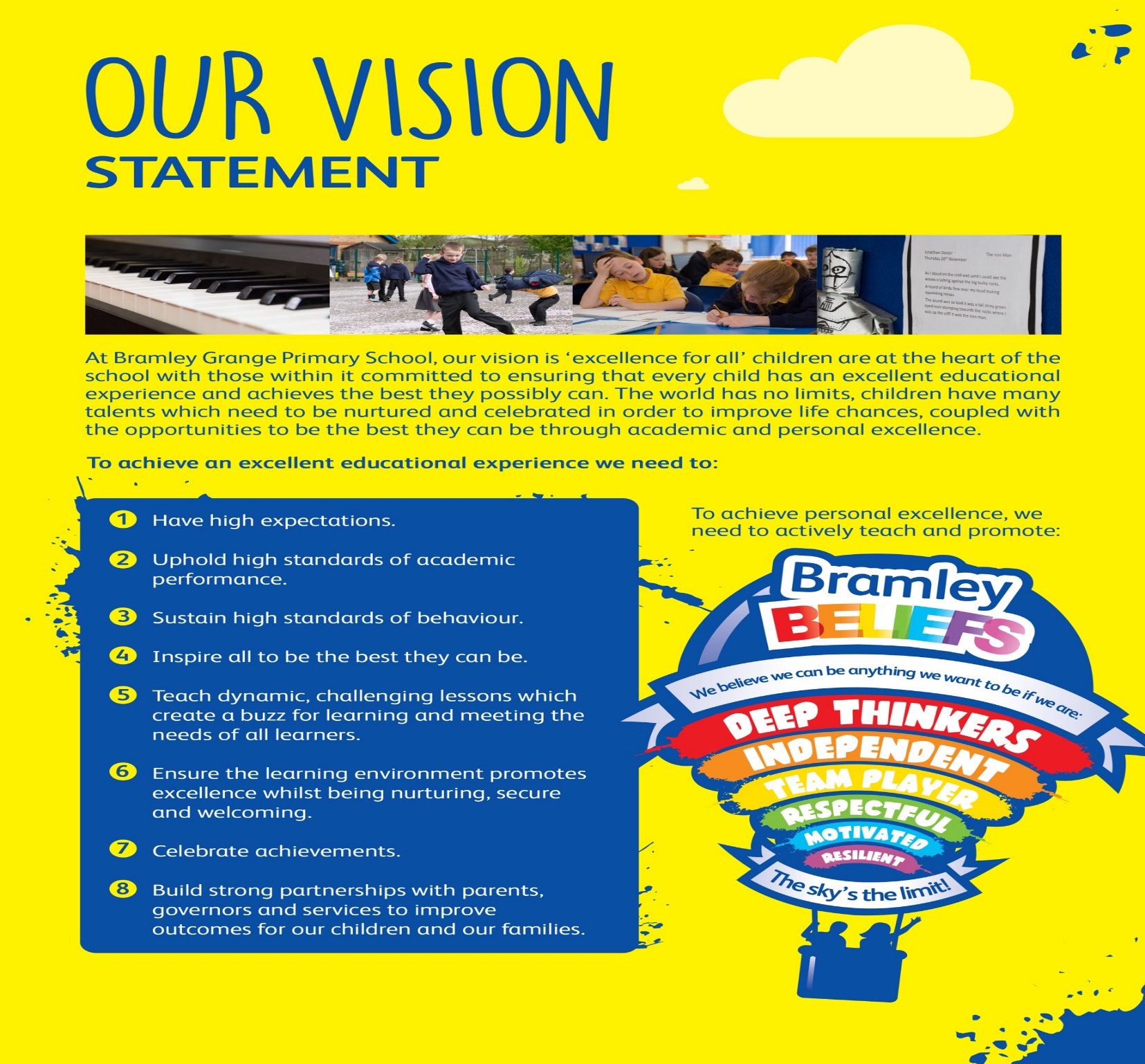 